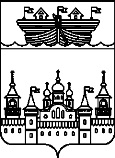 АДМИНИСТРАЦИЯ ВОЗДВИЖЕНСКОГО СЕЛЬСОВЕТАВОСКРЕСЕНСКОГО МУНИЦИПАЛЬНОГО РАЙОНАНИЖЕГОРОДСКОЙ ОБЛАСТИПОСТАНОВЛЕНИЕ18 октября 2017 года								№ 101О внесении изменений в Положение о комиссии администрации Воздвиженского сельсовета Воскресенского муниципального района по соблюдению требований к служебному поведению муниципальных служащих и урегулированию конфликта интересов, утвержденное постановлением администрации Воздвиженского сельсовета Воскресенского муниципального района от 26 июня 2017 года № 55.В соответствии с Указом Президента Российской Федерации от 19 сентября 2017 года № 431 «О внесении изменений в некоторые акты Президента Российской Федерации в целях усиления контроля за соблюдением законодательства о противодействии коррупции» администрация Воскресенского муниципального района Нижегородской области постановляет:1.Внести в Положение о комиссии администрации Воздвиженского сельсовета Воскресенского муниципального района по соблюдению требований к служебному поведению муниципальных служащих и урегулированию конфликта интересов, утвержденное постановлением администрации района от 26 июня 2017 года № 55 изменения, дополнив его пунктом 9.5 следующего содержания:«9.5.Мотивированные заключения, предусмотренные пунктами 9.1, 9.2 и 9.3 настоящего Положения, должны содержать:а) информацию, изложенную в обращениях или уведомлениях, указанных в абзацах втором и пятом подпункта «б» и подпункте «д» пункта 9 настоящего Положения;б) информацию, полученную от государственных органов, органов местного самоуправления и заинтересованных организаций на основании запросов;в) мотивированный вывод по результатам предварительного рассмотрения обращений и уведомлений, указанных в абзацах втором и пятом подпункта «б» и подпункте «д» пункта 9 настоящего Положения, а также рекомендации для принятия одного из решений в соответствии с пунктами 17, 18.3, 19.1 настоящего Положения или иного решения.».3.Обнародовать настоящее постановление путем размещения на официальном сайте администрации Воскресенского муниципального района Нижегородской области в сети Интернет.4.Контроль за исполнением настоящего оставляю за собой.Глава администрации района	:			И.Н. Охотников